Application for the MOOC Camp: English for Media Literacy for Educatorsorganized by the U.S. Embassy in Warsaw, WCIES and Regional English Language Office in TallinnPlease complete the form and send it by February 7th, 2023, in PDF or WORD format to the following address: mzasunska@eduwarszawa.plName and Surname ______________________________________________________________What subjects do you teach? _______________________________________________________Please provide the name of the school and address where you teach (in Polish)_______________________________________________________________________________City/town of employment ______________________________Email address ___________________________________________________________________Mobile phone number _________________________________Are you also working for the regional teachers’ support center? Yes. Please provide your title and scope of responsibilities _________________________NoHow long have you been working as a teacher? _______________What grade-level do you teach (check all that apply)?Lower-primary (grades 1-3)Primary (grades 4-6)Upper primary (grades 7-8)Secondary (grades 9-12)Secondary bilingualSecondary IBWhat is your general level of English proficiency? Upper-intermediate - I can communicate comfortably if I have time to prepare and use limited vocabulary and grammarAdvanced - I can communicate comfortably but need help occasionallyProficient - I can communicate fluentlyWhat makes you interested about teaching media literacy skills & content in your classes? _________________________________________________________________________________Please note that experience in teaching Media Literacy is not a requirement for participation in this MOOC camp. However, if you do teach Media Literacy, how often do you teach it? If so, what topics do you like to teach? If not, just write n/a. Please explain._________________________________________________________________________________How will you use your new competencies in the classroom?__________________________________________________________________________________Please explain your reasons for wanting to participate in this course. What impact will your participation in this program have on your institution, or region, and how do you expect to use the knowledge acquired in this course? __________________________________________________________________________________How will you share the information you will learn with your colleagues after the completion of the course? (select all relevant answers)Presentation for the English teachers at my schoolPresentation at a conferenceWill share report in the teachers’ newsletters, blogs or other social mediaWill share new knowledge at conferencesPlease list examples of previous reporting mentioned above__________________________________________________________________________________Are you a member of a non-governmental organization outside your school? Are you engaged in project/s outside your work? Please describe a current program you are part of (please use Polish names where necessary). __________________________________________________________________________________Are you able to commit 3-4 hours a week, for 13 weeks, to an educational program? Please explain.__________________________________________________________________________________This program includes both live virtual sessions that will meet regularly on zoom for 90 minutes, from February 20 - May 8 and online self-paced learning that will be about 3-4 hours each week. After the first seven weeks, participants will be in small groups and meet on a flexible schedule until May 15. The facilitator will be available throughout the program via WhatsApp and email. The program will start on February 20 and conclude May 8th, 2023.  The first 7 virtual sessions will be on Mondays at 17:00 or 19:00:Teachers of young learners (grades 1-6) will meet on Mondays February 20 – May 8 at 17:00 Warsaw time.Teachers of teenagers (grades 7-12) will meet on Mondays February 20 – May 8 at 19:00 Warsaw.Have you participated in MOOCs before? If so, please write when you participated in the MOOCs.Yes. Please provide examples (up to 3) ____________________________________________No (Those who are new to virtual learning will have lots of opportunities to get used to virtual learning and exchange.)Have you participated in the U.S. government-sponsored programs, offered by the U.S. embassies or consulates?Yes. Please provide the name and year of the program ______________________________NoHave you participated in the WCIES programs before?Yes. Please provide the name/names of the program ________________________________NoHow did you find out about this program?Email from WCIESInfo on WCIES websiteInfo on the U.S. embassy websiteFacebook WCIESEmail from U.S. embassyFacebook U.S. embassy Email from a friendInformacje o przetwarzaniu danychPodstawą prawną zbierania Państwa danych osobowych jest:art.6.ust.1, lit. c przetwarzanie jest niezbędne do wypełnienia obowiązku prawnego ciążącego na administratorze;art.6.ust.1, lit. e przetwarzanie jest niezbędne do wykonania zadania realizowanego w interesie publicznym lub w ramach sprawowania władzy publicznej powierzonej administratorowi Rozporządzenia Parlamentu Europejskiego i Rady (UE) 2016/679 z dnia 27 kwietnia 2016 roku w sprawie ochrony osób fizycznych w związku z przetwarzaniem danych osobowych i w sprawie swobodnego przepływu takich danych (RODO).Administratorem Państwa danych osobowych jest Dyrektor Warszawskiego Centrum Innowacji Edukacyjno-Społecznych; dane kontaktowe: siedziba przy ul. Starej 4, 00-231 Warszawa; tel. 22 628-01-79; 22 628-67-64. Kontakt z inspektorem ochrony danych osobowych: daneosobowe@wcies.edu.pl.Państwa dane osobowe przetwarzane będą w celach rekrutacji na kurs MOOC Camp: English for Media Literacy for Educators, organizacji kursu, realizacji celów statutowych WCIES, sprawozdawczości z realizacji szkoleń i nadzoru. Państwa dane osobowe są przechowywane do czasu zakończenia realizacji celów oraz zgodnie z prawem do realizacji celów archiwalnych.Szkolenie, na które Państwo aplikują jest współorganizowane przez Ambasadę Stanów Zjednoczonych w Polsce oraz Regionalne Biuro Języka Angielskiego w Tallinie. Ambasada odpowiada za stronę techniczną, merytoryczną i finansową wydarzenia. Państwa dane zostaną udostępnione innym podmiotom – współorganizatorom kursu MOOC Camp: English for Media Literacy for Educators, w zakresie niezbędnym do realizacji szkolenia. W związku z tym nazwisko, imię, adres email, numer telefonu, miejsce pracy i wizerunek uczestników oraz inne informacje zawarte w ankiecie zakwalifikowanych do uczestnictwa w kursie zostaną udostępnione ww. współorganizatorowi w celu aplikacji, dokonania rejestracji na szkolenie oraz jego organizacji.W związku z przetwarzaniem Państwa danych osobowych przysługuje Państwu prawo dostępu do treści swoich danych, do ich sprostowania oraz inne uprawnienia w tym zakresie wynikające z obowiązujących przepisów prawa.W przypadku powzięcia informacji o niezgodnym z prawem przetwarzaniu danych osobowych przysługuje Państwu prawo wniesienia skargi do organu nadzorczego właściwego w sprawach ochrony danych osobowych. Państwa dane nie będą przetwarzane w sposób zautomatyzowany i nie będą profilowane, zostaną ponadto udostępnione Regionalnemu Biura Języka Angielskiego w Tallinie oraz odbiorcami danych będą państwa spoza EOG – Ambasada USA w Warszawie.Zgodnie z art. 81 ust. 2 pkt. 2 Ustawy z dnia 4 lutego 1994 r. o prawie autorskim i prawach pokrewnych, informujemy, iż podczas wydarzeń w czasie realizacji zajęć kursu będą wykonywane zdjęcia i/lub nagrywane filmy z Państwa wizerunkiem. Materiały te mogą być publikowane przez WCIES i współorganizatorów jako materiały informacyjno-promocyjne.Nie podanie danych osobowych oraz innych informacji z ankiety przez Państwa skutkuje brakiem możliwości aplikowania. Aplikacja na kurs MOOC Camp: English for Media Literacy for Educators jest równoznaczna z akceptacją zasad naboru i przetwarzania danych.Zapoznałam/łem się 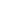 Data i podpis  _______________________________________________________________________